SUJET N° 1 GEMO : LE RECRUTEMENT Gémo Beauvais souhaite recruter un(e) manager des ventes.1° - Proposez un outil de sélection des candidats. 2° - À partir de cet outil, comparez les candidats (CV et entretiens) et sélectionnez un candidat.3° - Indiquez à quelle date devra commencer la procédure de recrutement si on souhaite que la prise de poste se fasse en début de semaine 32.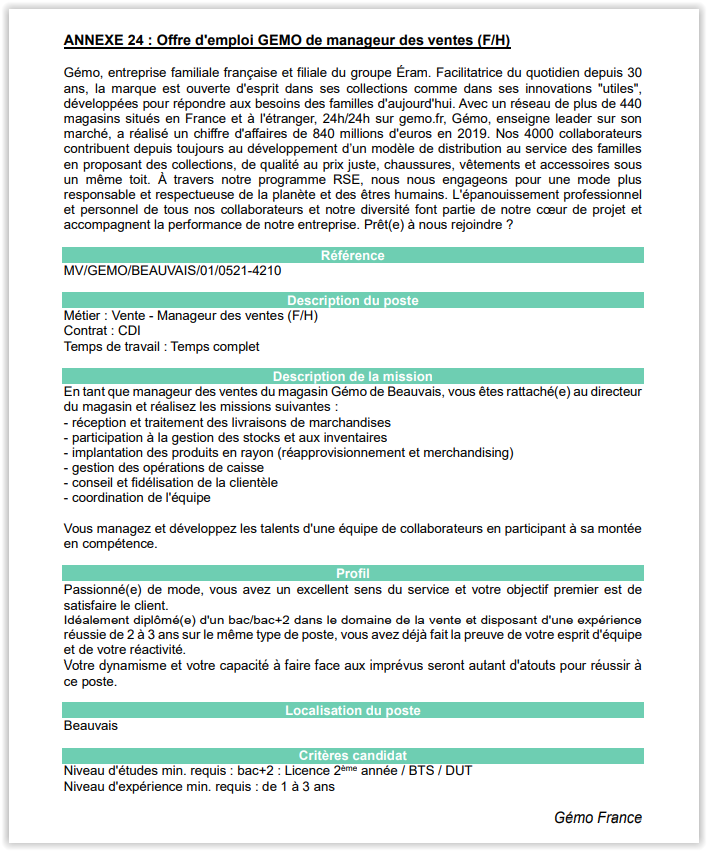 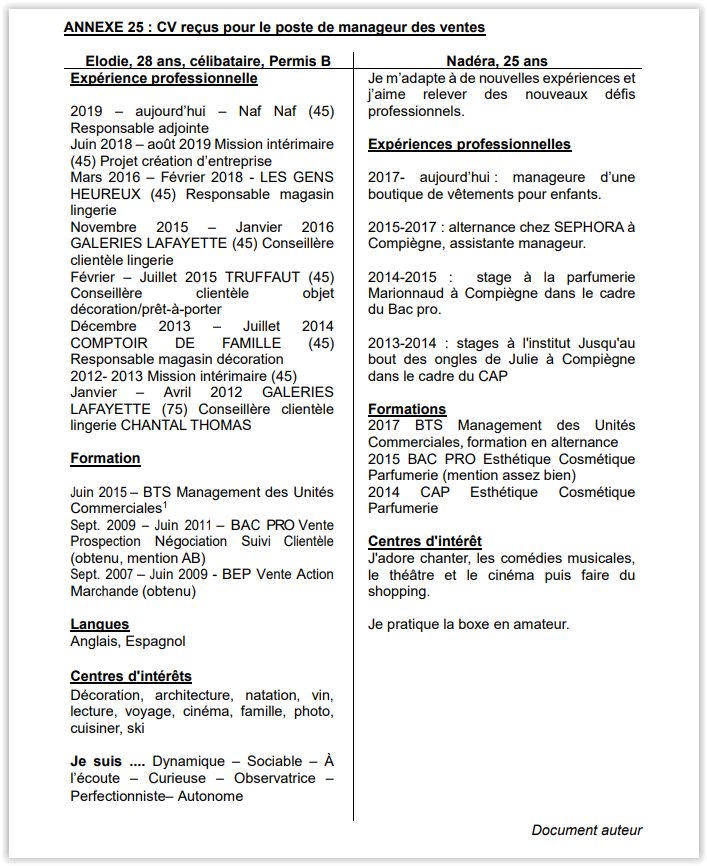 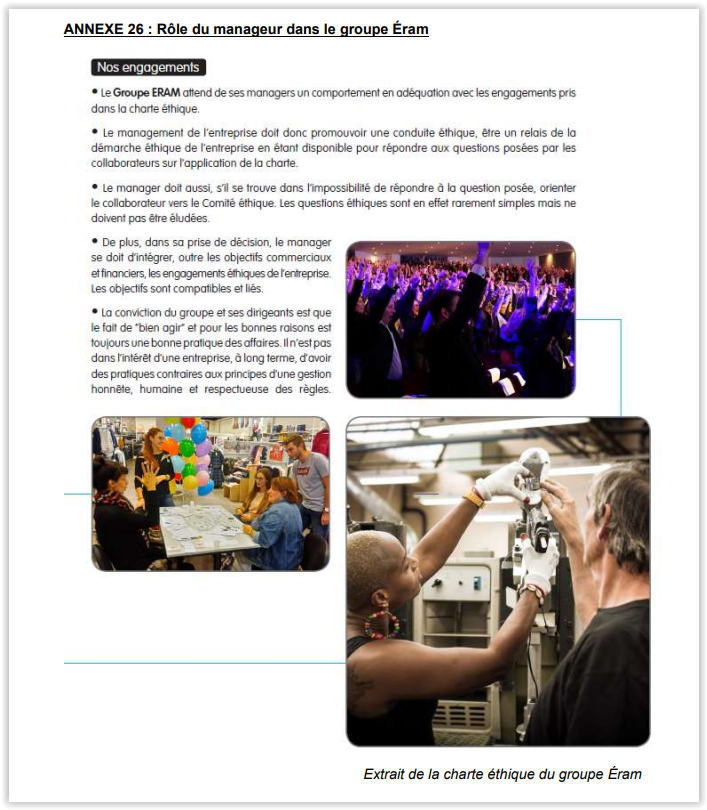 